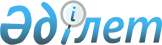 Жоғары Еуразиялық экономикалық кеңеске Еуразиялық экономикалық комиссия Кеңесі мүшесінің кандидатурасын ұсыну туралыЕуразиялық Үкіметаралық Кеңестің 2018 жылғы 27 қарашадағы № 24 Өкімі
      2014 жылғы 29 мамырдағы Еуразиялық экономикалық одақ туралы шарттың 16-бабына сәйкес:
      1. Беларусь Республикасынан Еуразиялық экономикалық комиссия Кеңесінің мүшесі - Беларусь Республикасы Премьер-министрінің орынбасары Игорь Викторович Петришенконың кандидатурасы Жоғары Еуразиялық экономикалық кеңеске ұсынылсын.
      2. Осы Өкім Еуразиялық экономикалық одақтың ресми сайтында жарияланған күнінен бастап күшіне енеді. 
      Еуразиялық үкіметаралық кеңес мүшелері:
					© 2012. Қазақстан Республикасы Әділет министрлігінің «Қазақстан Республикасының Заңнама және құқықтық ақпарат институты» ШЖҚ РМК
				
Армения Республикасынан
Беларусь Республикасынан
Қазақстан Республикасынан
Қырғыз Республикасынан
Ресей Федерациясынан